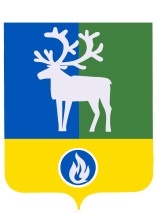 СЕЛЬСКОЕ ПОСЕЛЕНИЕ ПОЛНОВАТБЕЛОЯРСКИЙ РАЙОНХАНТЫ-МАНСИЙСКИЙ АВТОНОМНЫЙ ОКРУГ – ЮГРАСОВЕТ ДЕПУТАТОВСЕЛЬСКОГО ПОСЕЛЕНИЯ ПОЛНОВАТРЕШЕНИЕот 10 декабря 2021 года                                                                                                     № 44О внесении изменения в приложение к решению Совета депутатов сельского поселения Полноват от 29 марта 2017 года № 19В соответствии со статьей 28 Федерального закона от 6 октября 2003 года               № 131-ФЗ «Об общих принципах организации местного самоуправления в Российской Федерации», статьей 9 устава сельского поселения Полноват Совет депутатов сельского поселения Полноват р е ш и л:1. Внести в раздел 6 приложения «Порядок организации и проведения публичных слушаний в сельском поселении Полноват» к решению Совета депутатов сельского поселения Полноват от 29 марта 2017 года № 19 «Об утверждении Порядка организации и проведения публичных слушаний в сельском поселении Полноват» изменение, изложив пункт 6.7 в следующей редакции: «6.7. Сроки приема замечаний и предложений по проекту муниципального правового акта не могут быть менее 5 дней со дня официального опубликования данного проекта.Замечания и предложения представляются в администрацию поселения:-  посредством официального сайта органов местного самоуправления сельского поселения Полноват в информационно-телекоммуникационной сети «Интернет»;- в письменной форме или в форме электронного документа на указанный в информационном сообщении о проведении публичных слушаний электронный адрес с указанием фамилии, имени, отчества (последнее - при наличии), даты рождения, адреса места жительства и контактного телефона жителя поселения, внесшего предложения по обсуждаемому проекту.».2. Опубликовать настоящее решение в бюллетене «Официальный вестник сельского поселения Полноват» и разместить на официальном сайте органов местного самоуправления сельского поселения Полноват в информационно-телекоммуникационной сети «Интернет».3. Настоящее решение вступает в силу после его официального опубликования.Глава сельского поселения Полноват					              Л.А. Макеева						      